Rasējums Nr. 2Atvilktņu skapja cokols metāla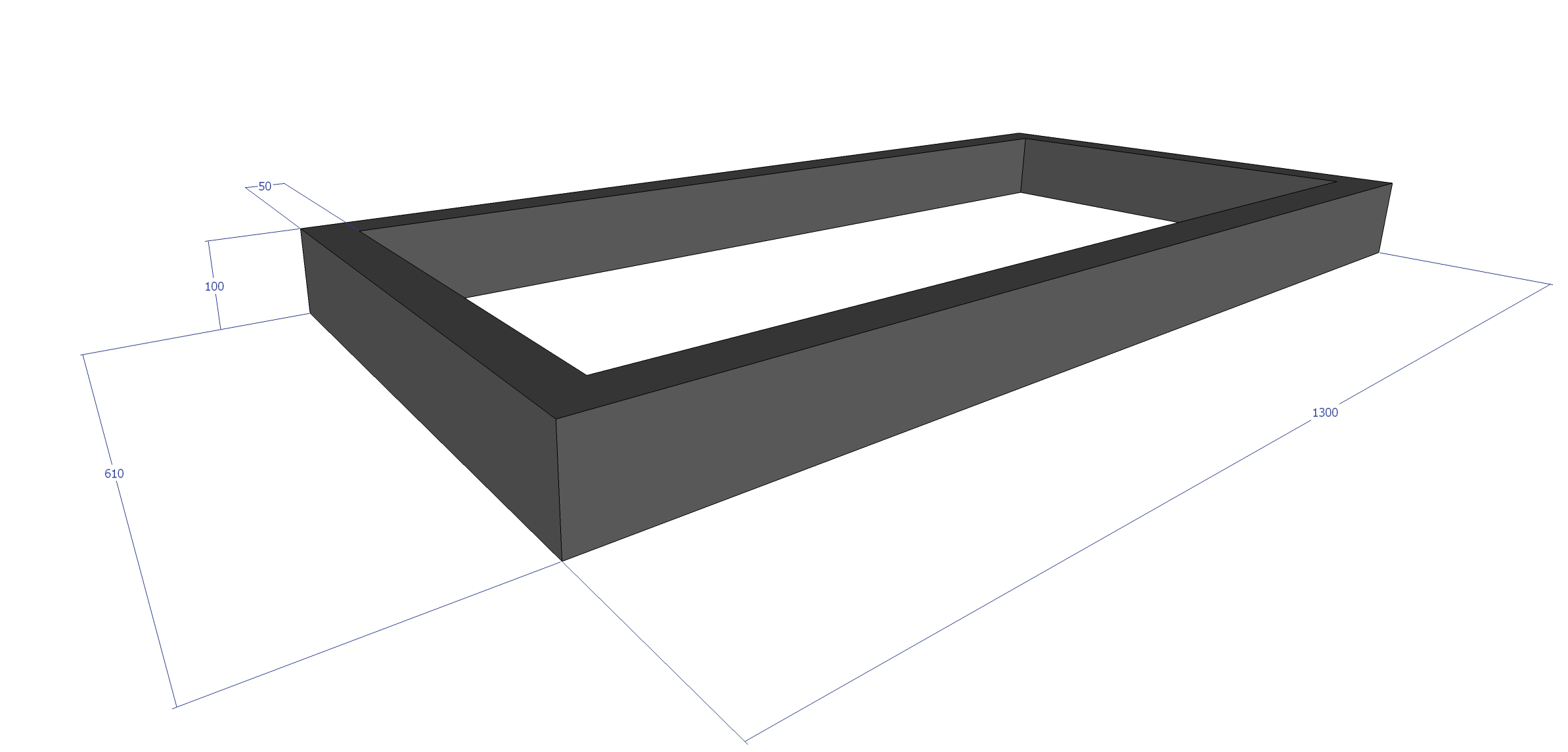 